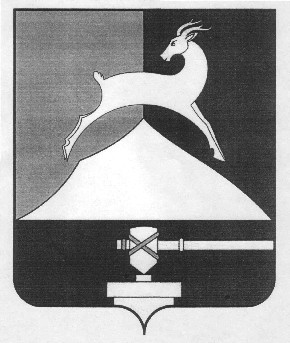 Администрация Усть-Катавского городского округаЧелябинской областиПОСТАНОВЛЕНИЕОт  13.03.2018 г.				                                                                 №  348О внесении изменений в постановлениеот 13.02.2014 г. № 89«Об утверждении  гарантированного перечняуслуг по погребению, оказываемых специализированнымислужбами, возмещаемого Управлениемсоциальной защиты населения администрацииУсть-Катавского городского округа»В соответствии с Федеральными законами Российской Федерации от 12 января 1996 года № 8-ФЗ «О погребении и похоронном деле», от 06 октября 2003 года № 131-ФЗ «Об общих принципах организации местного самоуправления  в Российской Федерации», постановлением Правительства Российской Федерации от 12 октября 2010 года № 813 «О сроках индексации предельного размера стоимости услуг, предоставляемых согласно гарантированному перечню услуг по погребению, подлежащей  возмещению  специализированной службе по вопросам похоронного дела, а также предельного размера социального пособия на погребение», постановлением Правительства Российской Федерации от 26января 2018 года № 74 «Об утверждении коэффициента индексации выплат, пособий и компенсаций в 2018 году», Уставом Усть-Катавского городского округа,администрация  Усть-Катавского  городского  округа  ПОСТАНОВЛЯЕТ:1. Внести изменения в прилагаемый Гарантированный перечень услуг по погребению, оказываемых специализированными службами, возмещаемый Управлением социальной защиты населения администрации Усть-Катавского городского округа (далее - Перечень).2. Управлению социальной защиты населения администрации Усть-Катавского городского округа (О.А. Никулина) в соответствии с Перечнем:                                                  22.1 производить возмещение стоимости оказанных услуг по погребению умерших специализированным службам по вопросам похоронного дела согласно Положению, утвержденному решением Собрания депутатов Усть-Катавского городского округа от 24.02.2012 г. № 20 «Об утверждении порядка погребения на территории Усть-Катавского городского округа»;2.2 осуществлять выплату социального пособия на погребение в случаях, если умерший не подлежал обязательному социальному страхованию на случай временной нетрудоспособности и в связи с материнством на день смерти и не являлся пенсионером, а также в случае рождения мертвого ребенка по истечении 154 дней беременности согласно Положению, утвержденному решением Собрания депутатов Усть-Катавского городского округа от 24.02.2012 г. № 20 «Об утверждении порядка погребения на территории Усть-Катавского городского округа».3. Общему отделу администрации Усть-Катавского городского округа             (О. Л. Толоконникова) разместить постановление на официальном сайте администрации Усть-Катавского городского округа www.ukgo.su.4. Организацию выполнения настоящего постановления возложить на первого заместителя главы Усть-Катавского городского округа  по вопросам социально-культурной политики, охраны здоровья населения С.Н. Пульдяева.5. Настоящее постановление вступает в силу с момента подписания и распространяет свое действие на правоотношения, возникшие с 01.02.2018 г.Глава Усть-Катавскогогородского округа                                                                              С.Д. СемковУТВЕРЖДЕН	                          постановлением администрацииУсть-Катавского городского округаот 13.03.2018 г.  № 348Гарантированный перечень услуг по погребению, оказываемых специализированными службами, возмещаемый Управлением социальной защиты населения администрации Усть-Катавского городского округаСтоимость услуг в сумме 6556-51 рублей  включает районный коэффициент.№п\п                        Наименование услугСтоимость услуг  (руб.)1Оформление документов: - Справка о смерти из  медицинского учреждениябесплатно-Свидетельство о смертибесплатно-Справка по социальному  пособию  на погребениебесплатно-Счёт-фактура  и акт выполненных работ бесплатно2Гроб деревянный,  не из ценных пород древесины или  эвакуатор1139-773 Полиэтиленовая плёнка или покрывало1139-774Памятник или крест с табличкой фамилии, имени, отчества, даты рождения и смерти512-905 Копка могилы3194-196Перенос гроба с телом умершего и памятника к месту захоронениябесплатно7Опускание гроба  с телом в могилубесплатно8 Закапывание, оформление надмогильного холмикабесплатно9Установка памятникабесплатно10Перевозка тела умершего из морга г.Усть-Катава до места захоронения на кладбище на территории Усть-Катавского городского округа569-88Итого:  стоимость услуг составляет6556-51